Szczecin, dnia 25.08.2023r.Zapytanie OfertoweZAMAWIAJĄCY:Zakład Wodociągów i Kanalizacji Spółka z o. o.ul. M. Golisza 10, 71-682 Szczecin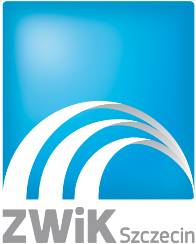 ZAPRASZA DO ZŁOŻENIA OFERTY 
W POSTĘPOWANIU O UDZIELENIE ZAMÓWIENIA,
KTÓREGO WARTOŚĆ JEST MNIEJSZA NIŻ KWOTA 130 000,00 ZŁ NETTO NA:„Wymiana dysz zraszających w suszarni osadu OŚ Zdroje”Oświadczenie o statusie dużego przedsiębiorcyZakład Wodociągów i Kanalizacji Sp. z o. o. w Szczecinie oświadcza, że posiada status dużego przedsiębiorcy 
w rozumieniu przepisów ustawy z dnia 8 marca 2013 r. o przeciwdziałaniu nadmiernym opóźnieniom w transakcjach handlowych oraz Załącznika nr 1 do Rozporządzenia Komisji (UE) nr 651/2014 z dnia 17 czerwca 2014 r. uznającego niektóre rodzaje pomocy za zgodne z rynkiem wewnętrznym w zastosowaniu art. 107 i 108 Traktatu (Dz. Urz. UE L 187 z 26.06.2014, str.1, z późn. zm.).OPIS PRZEDMIOTU ZAMÓWIENIA, WARUNKI REALIZACJI ZAMÓWIENIA, TERMIN PŁATNOŚCIPrzedmiotem zamówienia jest wymiana dysz zraszających, stanowiących element instalacji gaszenia pożaru, w suszarni osadu zainstalowanej na terenie Oczyszczalni Ścieków Zdroje przy ul. Wspólnej 43                              w Szczecinie. Zakres zamówienia obejmuje:demontaż 20 szt. istniejących dysz mosiężnych typu B1/2HHSJ-SS150120 wraz ze złączkami redukcyjnymi 1” x 1/2”. montaż nowych 21 szt. dysz zraszających ze stali nierdzewnej typu B1/2HHSJ-SS150120                                  wraz ze zdemontowanymi złączkami redukcyjnymi 1” x 1/2” (oferta obejmuje uzupełnienie 1 szt. brakującej dyszy wraz ze złączką redukcyjną).w celu uniknięcia możliwości rozszczelnienia zastosowanie montażu z wykorzystaniem uszczelniacza anaerobowego o temp. pracy do 230°C. testy i uruchomienie obiektu.Termin wykonania przedmiotu zamówienia: do 20  listopada 2023r.Miejsce wykonania usługi: Oczyszczalnia Ścieków Zdroje, ul. Wspólna 43, Szczecin.Termin płatności: 30 dni od daty dostarczenia Zamawiającemu faktury VAT kompletnej i prawidłowo wystawionej po wykonaniu usługi. Zamawiający dokona płatności za usługę w mechanizmie podzielonej płatności.Wykonawca zobowiązany jest do udzielenia 24 miesięcznej gwarancji na wykonane prace.II.	INFORMACJE OGÓLNE O POSTĘPOWANIU, KOMUNIKACJA MIĘDZY ZAMAWIAJĄCYM 
A WYKONAWCAMIKażdy Wykonawca może złożyć w niniejszym postępowaniu tylko jedną ofertę i zaproponować tylko jedną cenę. Wykonawcy przedstawią oferty zgodnie z wymaganiami zapytania ofertowego.Zamawiający nie dopuszcza możliwości składania ofert częściowych. Oferty niekompletne zostaną odrzucone.Oferta musi być sporządzona czytelnie i w języku polskim.Komunikacja między Zamawiającym a Wykonawcami, w tym oferty oraz wszelkie oświadczenia, wnioski o wyjaśnienie treści zapytania ofertowego, zawiadomienia i informacje przekazywane są za pośrednictwem Platformy „Open Nexus” (zwanej dalej „Platforma”). Korespondencja przekazana w inny sposób nie będzie brana pod uwagę przez Zamawiającego.Wykonawca może przed upływem terminu składania ofert wycofać ofertę za pośrednictwem Formularza składania oferty lub wniosku zamieszczonego na https://platformazakupowa.pl/pn/zwik_szczecin.Z uwagi na to, że oferta Wykonawcy jest zaszyfrowana nie można edytować ofert. Przez zmianę oferty rozumie się złożenie nowej oferty i wycofanie poprzedniej, jednak należy to zrobić przed upływem terminu zakończenia składania ofert w postępowaniu.Złożenie nowej oferty i wycofanie poprzedniej w postępowaniu, w którym Zamawiający dopuszcza złożenie tylko jednej oferty przed upływem terminu zakończenia składania ofert w postępowaniu powoduje wycofanie oferty poprzednio złożonej.  Wycofanie oferty możliwe jest do zakończenia terminu składania ofert w postępowaniu.Wycofanie złożonej oferty powoduje, że Zamawiający nie będzie miał możliwości zapoznania się z nią po upływie terminu zakończenia składania ofert w postępowaniu.Wykonawca po upływie terminu składania ofert nie może wycofać oferty. Oferta musi być podpisana przez osobę/y upoważnioną/e do składania oświadczeń woli w imieniu wykonawcy, przy użyciu kwalifikowanego podpisu elektronicznego lub podpisu zaufanego lub podpisu osobistego. Zamawiający dopuszcza aby oferta, oświadczenia i inne wymagane dokumenty były podpisane własnoręcznie, a następnie przekonwertowane do pliku PDF, JPEG i w takiej formie przesłane do Zamawiającego, lub złożone w formie dokumentowej.Wykonawca ponosi wszelkie koszty związane z przygotowaniem i złożeniem oferty.Wykonawca nie musi użyć formularzy stanowiących załącznik do niniejszego zapytania ofertowego, ale musi w stworzonych przez siebie dokumentach zamieścić m.in. następujące informacje: nazwę przedmiotu zamówienia, cenę jednostkową netto, termin płatności, termin wykonania usługi, termin związania ofertą, wymagane oświadczenia.Niniejsze zapytanie ofertowe nie zobowiązuje Zamawiającego do dokonania wyboru oferty najkorzystniejszej. Zamawiający zastrzega sobie prawo do unieważnienia całości prowadzonego zapytania na każdym etapie, bez podania przyczyny.Złożone oferty nie stanowią ofert w rozumieniu przepisów Kodeksu Cywilnego i nie mogą być podstawą jakichkolwiek roszczeń.III.	WARUNKI UDZIAŁU W POSTĘPOWANIU. OŚWIADCZENIA I DOKUMENTYZamawiający określa warunki udziału w postępowaniu.Warunki udziału w postępowaniu dotyczą:zdolności technicznej lub zawodowejZamawiający uzna, że wykonawca posiada wymagane zdolności techniczne i/lub zawodowe zapewniające należyte wykonanie zamówienia, jeżeli wykonawca wykaże, że: a) 	dysponuje lub będzie dysponować co najmniej jedną osobą posiadającą uprawnienia kwalifikacyjne typu E do zajmowania się eksploatacją urządzeń, instalacji i sieci elektroenergetycznych grupy 1 w zakresie obsługi, konserwacji, remontów, montażu, kontrolno-pomiarowym na stanowisku eksploatacji na:-  urządzenia, instalacje i sieci elektroenergetyczne o napięciu nie wyższym niż 1 kV,  -  aparaturę  kontrolno-pomiarową  oraz  urządzenia  i  instalacje  automatycznej  regulacji, sterowania i zabezpieczeń do w/w urządzeń i instalacji, W przypadku wspólnego ubiegania się wykonawców o udzielenie zamówienia wykonawcy ci składają jeden wspólny ww. dokument.b) 	dysponuje aktualnym certyfikatem potwierdzającym  posiadanie  kwalifikacji  w zakresie  projektowania, montażu, instalacji i konserwacji stałych urządzeń gaśniczych PCU-02 wydanym przez SITP lub ITB lub CNBOP dla instalacji zraszającej.  W przypadku wspólnego ubiegania się wykonawców o udzielenie zamówienia wykonawcy ci składają jeden wspólny ww. dokument.Dokumenty wymagane przez Zamawiającego, które należy dołączyć do oferty:formularz ofertowy, według wzoru stanowiącego Załącznik nr 1 do zapytania ofertowego; W przypadku wykonawców wspólnie ubiegających się o udzielenie zamówienia wykonawcy ci składają jeden wspólny ww. dokumentodpis z właściwego rejestru (Krajowy Rejestr Sądowy), lub wydruk z Centralnej Informacji Krajowego Rejestru Sądowego, lub wydruk z Centralnej Ewidencji i Informacji o Działalności Gospodarczej Rzeczypospolitej Polskiej (CEiDG), w celu potwierdzenia, że osoba działająca 
w imieniu Wykonawcy jest uprawniona do jego reprezentowania. Wykonawca nie jest zobowiązany do złożenia ww. dokumentu, jeżeli Zamawiający może je uzyskać za pomocą bezpłatnych, ogólnodostępnych baz danych, o ile Wykonawca wskazał dane umożliwiające dostęp do tych dokumentów.odpowiednie pełnomocnictwo/upoważnienie – jeżeli uprawnienie do składania oświadczeń woli lub wiedzy w imieniu wykonawcy nie wynika z innych dokumentów złożonych przez Wykonawcę. Pełnomocnictwo/upoważnienie musi zostać podpisane przez osoby uprawnione do reprezentowania Wykonawcy;oświadczenie na formularzu ofertowym o tym, iż Wykonawca nie podlega wykluczeniu
z powodów, o których mowa w art. 7 ust. 1 ustawy z dnia 13 kwietnia 2022 r. o szczególnych rozwiązaniach w zakresie przeciwdziałania wspieraniu agresji na Ukrainę oraz służących ochronie bezpieczeństwa narodowego;wykaz osób, skierowanych przez Wykonawcę do realizacji zamówienia publicznego,                                         wraz z informacjami na temat ich kwalifikacji zawodowych, uprawnień, doświadczenia                                           i wykształcenia, niezbędnych do wykonania zamówienia, zgodnie z wymaganiami z rozdziału                           III pkt. 1.1) a) i b) wraz z kserokopiami uprawnień, potwierdzającymi zamieszczone informacje w załączonym wykazie.IV.	TERMIN SKŁADANIA OFERTOfertę cenową stanowiącą załącznik nr 1 do zapytania ofertowego wraz z wymaganymi dokumentami należy złożyć na Platformie w terminie do dnia 04.09.2023r do godz. 07.55.Otwarcie ofert odbędzie się w dniu 04.09.2023r o godz. 08.00.Osobą uprawnioną do bezpośredniego kontaktowania się z Wykonawcami jest p. Kinga Malewicz
tel. 91-44-15-670 w godz. 07:00 – 15:00.OPIS SPOSOBU UDZIELANIA WYJAŚNIEŃWykonawca może zwrócić się do Zamawiającego z wnioskiem o wyjaśnienie treści zapytania ofertowego. Zamawiający udzieli wyjaśnień niezwłocznie, jednak nie później niż na 1 dzień przed upływem terminu składania ofert, pod warunkiem, że pytanie wpłynie w terminie, w którym Zamawiający będzie w stanie udzielić odpowiedzi.Zamawiający zaleca przekazywanie wniosków o wyjaśnienie treści zapytania ofertowego w wersji edytowalnej na adres email: zwik@zwik.szczecin.pl Treść pytań wraz z wyjaśnieniami Zamawiający udostępni wszystkim Wykonawcom do których zostało skierowane zapytanie ofertowe bez ujawniania źródła zapytania.W uzasadnionych przypadkach Zamawiający może przed upływem terminu składania ofert zmienić treść zapytania ofertowego. Dokonaną zmianę treści zapytania ofertowego Zamawiający udostępni wszystkim Wykonawcom do których zostało skierowane zapytanie ofertowe.SPOSÓB OBLICZENIA CENY OFERTYCena oferty ma być podana w polskich złotych liczbowo i obejmować wszelkie koszty związane 
z realizacją zamówienia. Koszty, których Wykonawca nie ujął w ofercie, nie zostaną odrębnie opłacone przez Zamawiającego i uważać się będzie, że zostały ujęte w ofercie cenowej przedmiotu zamówienia. Cena oferty winna być wyliczona z dokładnością do 2 miejsc po przecinku. Wykonawca powinien dokonać zaokrąglenia cen do pełnych groszy, przy czym końcówki poniżej 0,5 grosza pomija się, 
a końcówki 0,5 grosza i wyższe zaokrągla się do 1 grosza. KRYTERIUM OCENY OFERT: Zamawiający dokona oceny ofert na podstawie kryterium „Cena ofertowa” – waga - 100%.Za najkorzystniejszą uznana zostanie oferta z najniższą ceną netto.Zamawiający może zaprosić Wykonawców do złożenia ofert dodatkowych.Wykonawcy składający oferty dodatkowe, nie mogą zaoferować cen wyższych niż zaoferowane w złożonych pierwotnie ofertach.Zamawiający poinformuje równocześnie Wykonawców, którzy złożyli oferty o wyborze najkorzystniejszej oferty.OCENA OFERTZamawiający może żądać od Wykonawców w toku badania i oceny ofert wyjaśnień dotyczących treści złożonych ofert oraz żądać uzupełnień brakujących dokumentów.Zamawiający może w ofercie poprawić:oczywiste omyłki pisarskieoczywiste omyłki rachunkowe, z uwzględnieniem konsekwencji rachunkowych dokonanych poprawekinne omyłki polegające na niezgodności oferty z dokumentami zamówienia, niepowodujące istotnych zmian w treści oferty- zawiadamiając o tym Wykonawcę, którego oferta została poprawiona.Zamawiający przewiduje możliwość prowadzenia negocjacji z Wykonawcami, którzy złożyli oferty. Zamawiający zaprosi do negocjacji nie więcej niż dwóch Wykonawców, którzy złożyli ofertę 
z najkorzystniejszą ceną, przy czym negocjacje dotyczyć będą wyłącznie cen ofert. Oferta dodatkowa nie może zawierać ceny wyższej niż w ofercie pierwotnie złożonej. Jeżeli oferta dodatkowa będzie zawierała cenę wyższą niż w ofercie pierwotnie złożonej, oferta dodatkowa zostanie odrzucona, 
a Wykonawca będzie związany ofertą pierwotnie złożoną.Jeżeli zaoferowana cena lub jej istotne części składowe, wydają się rażąco niskie w stosunku do przedmiotu zamówienia lub budzą wątpliwości Zamawiającego co do możliwości wykonania przedmiotu zamówienia zgodnie z wymogami określonymi w dokumentach zamówienia lub wynikającymi z odrębnych przepisów, Zamawiający może żądać od Wykonawcy wyjaśnień, w tym złożenia dowodów w zakresie wyliczenia ceny lub ich istotnych części składowych. Wykonawcę, którego oferta została uznana za najkorzystniejszą, a który nie przedłożył wraz z ofertą wszystkich wymaganych dokumentów lub oświadczeń, Zamawiający może wezwać do ich złożenia, uzupełnienia lub poprawienia lub do udzielenia wyjaśnień w wyznaczonym przez siebie terminie, chyba, że mimo ich złożenia, uzupełnienia lub poprawienia lub udzielenia wyjaśnień oferta podlega odrzuceniu albo konieczne jest unieważnienie postępowania. Zamawiający nie wzywa do złożenia podmiotowych środków dowodowych (jeśli wymagano) lub do uzupełnienia dokumentów potwierdzających umocowanie do reprezentacji Wykonawcy, jeżeli może je uzyskać za pomocą bezpłatnych i ogólnodostępnych baz danych, w szczególności rejestrów publicznych w rozumieniu ustawy z dnia 17 lutego 2005r. o informatyzacji działalności podmiotów realizujących zadania publiczne.PRZESŁANKI ODRZUCENIA OFERTZamawiający odrzuci ofertę, jeżeli:została złożona po terminie składania ofert,została złożona przez Wykonawcę niespełniającego warunków udziału w postępowaniu – jeśli wymagano,jest nieważna na podstawie odrębnych przepisów,jej treść jest niezgodna z warunkami zapytania ofertowego,zawiera błędy w obliczeniu ceny, których nie można poprawić,Wykonawca nie wyraził zgody na przedłużenie terminu związania ofertą,Wykonawca nie wyraził zgody na wybór jego oferty po upływie terminu związania ofertą,Wykonawca podlega wykluczeniu z postępowania.TERMIN ZWIĄZANIA OFERTĄWykonawca pozostaje związany złożoną ofertą przez 30 dni. Bieg terminu związania ofertą rozpoczyna się wraz z upływem terminu składania ofert.Wykonawca samodzielnie lub na wniosek Zamawiającego może przedłużyć termin związania ofertą.PRZESŁANKI UNIEWAŻNIENIA POSTĘPOWANIA Zamawiający unieważnia postępowanie o udzielenie zamówienia, jeżeli:nie złożono żadnej oferty,wszystkie oferty podlegały odrzuceniu,cena najkorzystniejszej oferty lub oferta z najniższą ceną przewyższa kwotę, którą Zamawiający zamierza przeznaczyć na sfinansowanie zamówienia, chyba że Zamawiający może zwiększyć tę kwotę do ceny najkorzystniejszej oferty,zostały złożone oferty dodatkowe o takiej samej cenie,wystąpiła istotna zmiana okoliczności powodująca, że prowadzenie postępowania lub wykonanie zamówienia nie leży w interesie publicznym, czego nie można było wcześniej przewidzieć,postępowanie obarczone jest niemożliwą do usunięcia wadą uniemożliwiającą zawarcie niepodlegającej unieważnieniu umowy w sprawie zamówienia publicznego,Wykonawca nie wniósł wymaganego zabezpieczenia należytego wykonania umowy (jeżeli wymagano), lub uchylił się od zawarcia umowy  O unieważnieniu postępowania o udzielenie zamówienia Zamawiający zawiadamia równocześnie wszystkich Wykonawców, którzy ubiegali się o udzielenie zamówienia. Zamawiający zastrzega sobie możliwość unieważnienia postępowania bez podawania przyczyn.POUCZENIE O ŚRODKACH OCHRONY PRAWNEJ W związku z tym, że postępowanie nie jest prowadzone w oparciu o przepisy ustawy Prawo zamówień publicznych, Wykonawcom nie przysługują środki ochrony prawnej wymienione we wspomnianej ustawie.ZŁOŻENIE ZLECENIAWykonawcy, którego oferta zostanie wybrana jako najkorzystniejsza, zostanie wysłane zlecenie                       na realizację usługi.Jeżeli Wykonawca, którego oferta została wybrana, odmawia przyjęcia zlecenia, Zamawiający może wybrać ofertę najkorzystniejszą spośród pozostałych ofert bez przeprowadzania ich ponownego badania i oceny.Zawarte zlecenie będzie jawne i będzie podlegało udostępnianiu na zasadach określonych                                       w przepisach o dostępie do informacji publicznej.Zapłata nastąpi na rachunek Wykonawcy wskazany na fakturze VAT, który musi być zgodny 
z numerem rachunku ujawnionym w wykazie prowadzonym przez Szefa Krajowej Administracji Skarbowej. Gdy w wykazie jest ujawniony inny rachunek bankowy, płatność wynagrodzenia zostanie dokonana na rachunek bankowy ujawniony w tym wykazie. Za dzień zapłaty będzie przez Strony uznawany dzień obciążenia rachunku zamawiającego. W przypadku przekazywania zleceń drogą elektroniczną (e-mail) - dowód potwierdzenia dostarczenia wiadomości zawierającej zlecenie z serwera pocztowego Wykonawcy, oznacza, że Wykonawca otrzymał zlecenie w momencie jego przekazania przez Zamawiającego, niezależnie od ewentualnego potwierdzenia faktu jego otrzymania. Zamawiający nie ponosi odpowiedzialności za niesprawne działanie urządzeń Wykonawcy.POLISA OCWykonawca zobowiązany jest przedłożyć, najpóźniej w dniu przyjęcia Zlecenia do realizacji, polisę ubezpieczenia odpowiedzialności cywilnej obejmującą szkody wyrządzone w związku z prowadzoną działalnością i posiadaniem mienia, w tym powstałe w związku z realizacją zadania określonego w Umowie, przy sumie gwarancyjnej nie mniejszej niż 500.000,00 PLN na jeden i wszystkie wypadki w okresie ubezpieczenia, z rozszerzeniem o:Obligatoryjne rozszerzenia zakresu ubezpieczenia wraz z minimalnymi limitami sumy gwarancyjnej na jeden i wszystkie wypadki w okresie ubezpieczenia:odpowiedzialność cywilna za szkody wyrządzone przez podwykonawców Ubezpieczonego                        – limit do wysokości sumy gwarancyjnej,odpowiedzialność cywilna za szkody powstałe po wykonaniu pracy lub usługi wynikłe z nienależytego wykonania zobowiązania – limit do wysokości sumy gwarancyjnej,odpowiedzialność cywilna za szkody w rzeczach stanowiących przedmiot obróbki, naprawy              lub innych czynności w ramach usług wykonywanych przez Ubezpieczonego – minimalny limit sumy gwarancyjnej 200.000,00 PLN,odpowiedzialność cywilna za szkody będące następstwem wypadków przy pracy wyrządzone pracownikom ubezpieczonego.Udziały własne, franszyzy i wyłączenia odpowiedzialności dopuszczalne są jedynie w zakresie zgodnym z aktualną dobrą praktyką rynkową, uwzględniającą należyte zabezpieczenie interesów Zamawiającego.Wykonawca zobowiązany jest do pokrycia udziałów własnych, franszyz, a także wyczerpanych limitów odpowiedzialności do pełnej kwoty roszczenia poszkodowanego lub likwidacji zaistniałej szkody.Wymóg zawarcia umowy ubezpieczenia będzie uważany za spełniony, jeśli Wykonawca, najpóźniej                    w dniu podpisania Zlecenia, przedłoży polisę ubezpieczenia odpowiedzialności cywilnej, zgodną                                 z zakresem realizowanego Zlecenia, wraz z potwierdzeniem opłacenia wymagalnych rat składki ubezpieczeniowej.Wykonawca zobowiązany jest do utrzymania ubezpieczenia odpowiedzialności cywilnej, spełniającego wyżej wymienione warunki, przez cały okres realizowanej inwestycji. Jednocześnie w przypadku wygaśnięcia umowy ubezpieczenia odpowiedzialności cywilnej w trakcie realizacji inwestycji, Wykonawca zobowiązany jest nie później niż 3 dni przed wygaśnięciem okresu ubezpieczenia przedłożyć Zamawiającemu, polisę ubezpieczenia odpowiedzialności cywilnej na kolejny okres.                            Na każde żądanie Zamawiającego Wykonawca przedłoży potwierdzenia opłacenia wszystkich wymagalnych składek ubezpieczeniowych.W przypadku składania oferty wspólnej ww. warunek musi spełniać co najmniej jeden z wykonawców w całości.OBOWIĄZEK INFORMACYJNY W ZAKRESIE RODOKlauzula informacyjna:Na podstawie art. 13 i 14 Rozporządzenia Parlamentu Europejskiego i Rady (UE) 2016/679 z dnia 27 kwietnia 2016 r. w sprawie ochrony osób fizycznych w związku z przetwarzaniem danych osobowych i w sprawie swobodnego przepływu takich danych oraz uchylenia dyrektywy 95/46/WE (ogólne rozporządzenie o ochronie danych Dz. Urz. UE L. 119 z 04.05.2016, str. 1 ze zm. dalej RODO) informujemy, że: Administratorem danych osobowych jest: Zakład Wodociągów i Kanalizacji Sp. z o. o. 
w Szczecinie, ul. M. Golisza 10, 71-682 Szczecin.Kontakt do inspektora ochrony danych osobowych w: Zakładzie Wodociągów i Kanalizacji Sp. z o. o. w Szczecinie tel. 91 44 26 231, adres e-mail: iod@zwik.szczecin.pl.Dane osobowe będą przetwarzane w celu przeprowadzenia postępowania o udzielenie zamówienia publicznego, wyłączonego ze stosowania przepisów ustawy z dnia 11 września 2019 r. Prawo zamówień publicznych, ze względu na treść art. 2 ust 1 pkt 2 w zw. z art. 5 ust.1 pkt 2 i ust. 4 pkt 1 tej ustawy (zamówienie sektorowe o wartości mniejszej niż progi unijne dla zamawiających sektorowych); podstawą prawną przetwarzania jest ustawa z dnia 23 kwietnia 1964 r. Kodeks cywilny oraz obowiązek stosowania sformalizowanych zasad udzielania zamówień stosowanych w ZWiK Sp. z o.o. w SzczecinieOdbiorcami danych osobowych mogą być osoby lub podmioty, którym udostępniona zostanie dokumentacja dotycząca postępowania w oparciu o: przepisy prawa oraz umowy powierzenia przetwarzania danych, a także inni administratorzy danych, działający na mocy umów zawartych z Zamawiającym lub na podstawie powszechnie obowiązujących przepisów prawa, w tym: podmioty świadczące pomoc prawną, podmioty świadczące usługi pocztowe lub kurierskie, podmioty prowadzące działalność płatniczą (banki, instytucje płatnicze) - jeżeli dotyczy.Dane osobowe będą przechowywane odpowiednio:	 
a)  do czasu zakończenia niniejszego postępowania, b)  przez cały czas trwania umowy i okres jej rozliczania,c) do czasu przeprowadzania archiwizacji dokumentacji postępowania - w zakresie określonym w przepisach o archiwizacji.W odniesieniu do danych osobowych decyzje nie będą podejmowane w sposób zautomatyzowany ani profilowane, stosownie do art. 22 RODO.Osoba fizyczna, której dane dotyczą posiada: prawo żądania od administratora dostępu do swoich danych osobowych, do ich sprostowania, ograniczenia przetwarzania na zasadach określonych w RODO oraz w innych obowiązujących w tym zakresie przepisach prawa.Osobie fizycznej, której dane dotyczą przysługuje prawo wniesienia skargi do organu nadzorczego – Prezesa Urzędu Ochrony Danych Osobowych, gdy uzasadnione jest, iż dane osobowe przetwarzane są przez administratora niezgodnie z przepisami RODO.Dane niepozyskane bezpośrednio od osób, których dotyczą, obejmują w szczególności następujące kategorie odnośnych danych osobowych: dane kontaktowe, stosowne uprawnienia i kwalifikacje do wykonywania określonych czynności.Źródłem pochodzenia danych osobowych niepozyskanych bezpośrednio od osoby, której dane dotyczą może być: Wykonawca oraz źródła publicznie dostępne takie jak CEIDG, KRS. Podanie danych osobowych jest wymogiem ustawowym (wynikającym z ustawy Kodeks Cywilny), niepodanie danych uniemożliwia procedowanie złożonej oferty.Zamawiający nie planuje przekazywania danych do państwa trzeciego lub organizacji międzynarodowej.* - niepotrzebne skreślićSpis załączników: Załącznik nr 1 – oferta cenowa.